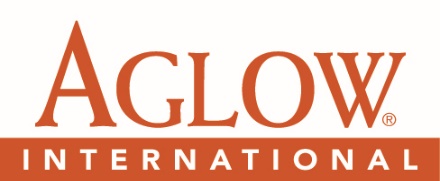 2021 CONFERENCE VOLUNTEER FORMClip and Send to (contact information below) (No later than September 15, 2021)First Name _________________________________	Last Name ________________________________________Address ________________________________________________ City _______________________________________State________ Zip ____________Email____________________________________   Phone _________________________Arrival Date: __________________ AM / PM 			Departure Date: ___________________ AM / PMI am fluent in:	  English    Spanish    Other _____________________		
					                (Please specify language)Preferred Committees to serve on (List three) ____________________________________________________________________________________________________________________________________________________________________________Volunteers are encouraged to return completed General Conference Volunteer Forms by mail to: Arvie Murff –P.O. Box 1749, Edmonds, WA 98020 or email: ArvieMurff@aglow.org  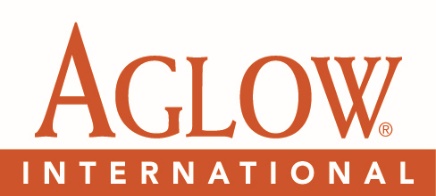 2021 CONFERENCE VOLUNTEER FORMClip and Send to (contact information below) (No later than September 15, 2021)First Name _________________________________	Last Name ________________________________________Address ________________________________________________ City _______________________________________State________ Zip ____________Email____________________________________   Phone _________________________Arrival Date: __________________ AM / PM 			Departure Date: ___________________ AM / PMI am fluent in:	  English    Spanish    Other _____________________		
					                (Please specify language)Preferred Committees to serve on (List three) ___________________________________________________________________  ________________________________________________________________________________________________________Volunteers are encouraged to return completed General Conference Volunteer Forms by mail to: Arvie Murff –P.O. Box 1749, Edmonds, WA 98020 or email: ArvieMurff@aglow.org   